附件1：系统测试操作步骤登录并核对个人信息使用电脑打开考试入口链接，输入登录账号、密码、验证码，按照系统提示核对个人信息（可修改Email地址）、录入身份证号、选择报考岗位。2、考生认真阅读面试考场规则并勾选确认，开始共享屏幕。3、在系统“练习试卷列表”里点击“开始答题”（系统测试时无具体题目，题干及数量不做参考）。4、录制答题视频时，手机要放置于考生正前方，手机位示意图如下：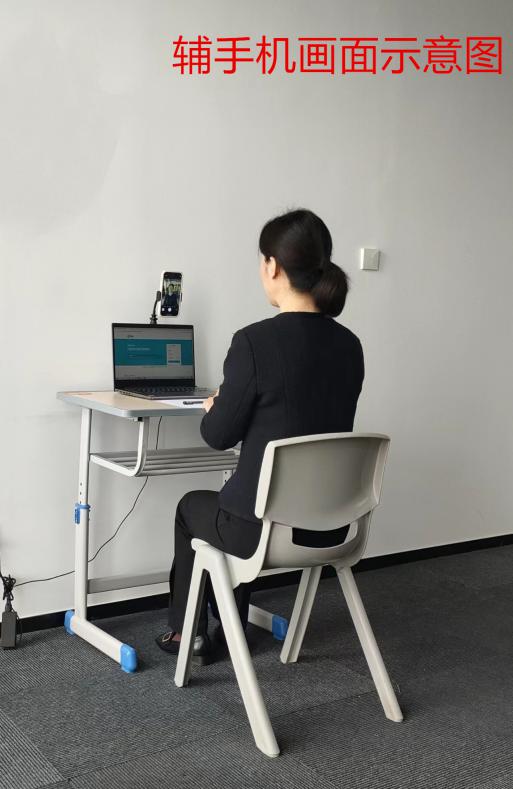 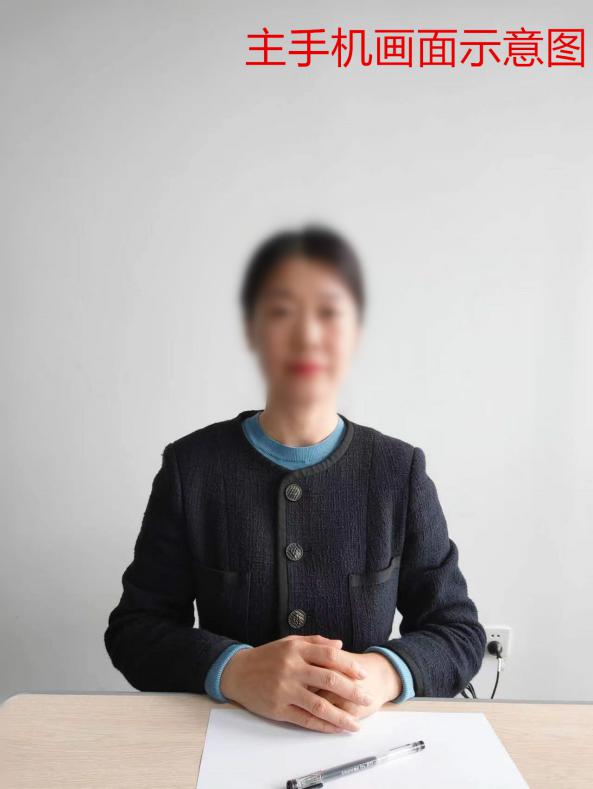 